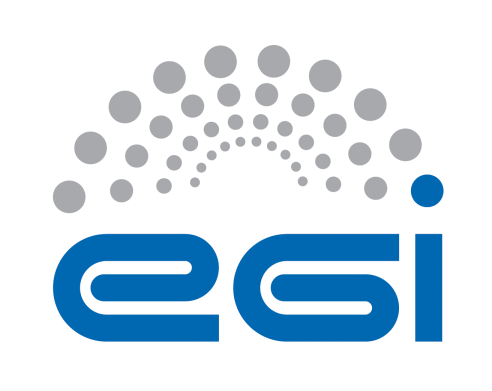 EGI-EngageDeliverable/Milestone review formGeneral comments on the contentAdditional comments (not affecting the document content e.g.  recommendations for the future)Detailed comments on the contentEnglish and other corrections:Note: English and typo corrections can be made directly in the document as comments.Details of the document being reviewedDetails of the document being reviewedDetails of the document being reviewedDetails of the document being reviewedTitle:Market Report on the Fishery and Marine Sciences Data Analysis SectorDocument identifier:EGI-doc-2700Project:EGI-EngageDocument url:https://documents.egi.eu/document/2700Author(s):Nadia NardiDate:26-02-2016Identification of the reviewerIdentification of the reviewerIdentification of the reviewerIdentification of the reviewerReviewer:Tiziana FerrariActivity:NA1Comments from Reviewer:Version revised: v8Executive summary needed some improvement, implemented changes in the text. The summary is very high level: only mentions cloud and there is no summary on the big data value associated to research data exploitatio which is the main topic of this deliverable and motivation (purpose is the definition of a DaaS which could appeal fishery and marine sectors. Can you please add more information from Section 6?Please provide sources of information on which chapter 4.2 and 5.0 are based as applicable. Is this original work? Seems derived from another work…Are figure 1 and 2 original ? if not please provide reference. Poor resolution and missing narrative (explanation of diagrams)The questionnaire and output needs to be preserved, please get in touch with Sergio and Malgorzata Krakowian malgorzata.krakowian@egi.eu to discuss the needed format e.g. cvs (apologies if this has already been addressed!)Response from Author: From reviewer:N°Page§ObservationsReply from author
(correction / reject,  …)